JOB SPECIFICATION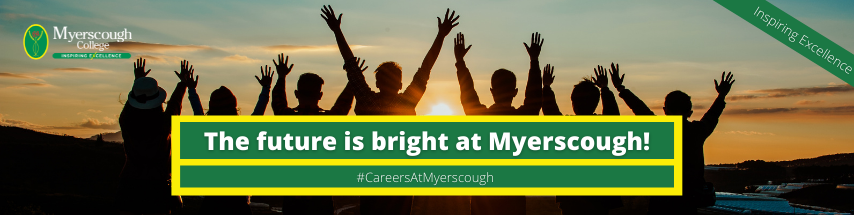 Location of workYou may be required to work at or from any building, location or premises of Myerscough College, and any other establishment where Myerscough College conducts its business.Variation to this Job DescriptionThis is a description of the job as it is at present, and is current at the date of issue.  The job description will be renewed and updated as necessary to ensure that appropriate revisions are incorporated, and that it relates to the job to be performed.  This process is conducted jointly with your Line Manager.  You are expected to participate fully in the review and, following discussion, to update your job description as is considered necessary or desirable.  It is our aim to reach agreement on reasonable changes.  However, if such agreement is not forthcoming, Management reserves the right to insist on changes after consultation with you.EMPLOYEE SPECIFICATION (PI) 	Post Interview(A)	Assessed via Application form				( I )	Assessed via Interview(P)	Assessed via Presentation in interview		(T)	Assessed via Test*Interviews will explore issues relating to safeguarding and promoting the welfare of children, including motivation to work with and ability to form and maintain appropriate relationships and personal boundaries with children and young people together with emotional resilience in working with challenging behaviours and attitudes to use of authority and maintaining discipline.TERMS AND CONDITIONSDBS UPDATE SERVICEMYERSCOUGH AND PROUD	At Myerscough College and University Centre we have a nationally and internationally recognised Further Education, Higher Education, Adult Education and Apprenticeship provision. The Further Education provision is well established, the Higher Education provision has a well-recognised partnership with UCLan and the apprenticeship provision is operational nationally. We offer a rewarding and enjoyable working environment, where colleagues are inspired to make a positive difference to the educational experience and employability of our students. We are one of the top five largest land-based and sports colleges in the UK.JOB TITLEAREA OF WORKEmployer Services AdvisorApprenticeship and SkillsSALARYBENEFITS£19,337 to £23,317 per annum relating to qualifications and experienceLocal Government Pension Scheme26 days holiday rising to 31 days following 5 years’ service plus Bank Holidays to include up to 5 days to be taken between Christmas and New Year at direction of the PrincipalLINE MANAGER(S)LINE MANAGER FOREmployer Services ManagerN/AKEY TASKS AND RESPONSIBILITIESKEY TASKS AND RESPONSIBILITIESThe information below is intended to provide an outline of the workload of the job and its role. The job description outlines the main duties in general terms only and is not intended to be prescriptive. The post holder will be expected to work in a flexible proactive manner to carry out such duties as are necessary and to communicate effectively with work colleagues.The Employer Services Team are the main point of contact for apprenticeships and work-based training within Myerscough College, providing intensive advice and guidance to employers and learners on the range of provision available, and how to access it. This is an exciting opportunity to promote and develop Employer Services to bring in new business and grow the Colleges apprenticeships and other work-based provision. The role will require travel to meetings and events to promote employer services and cross college training to meet the needs of businesses and that of the College by generating increased training/ apprenticeships and employment opportunities through a targeted approach to sales & enquiries.The post will involve the promotion and coordination of the sales and development of a wide range of provision to employers, stakeholders and partners to achieve agreed targets in order to maximise income generation for the College. This is an exciting time for the team, in a period of significant change and growth with the implementation of apprenticeship reforms and also the apprenticeship levy.The information below is intended to provide an outline of the workload of the job and its role. The job description outlines the main duties in general terms only and is not intended to be prescriptive. The post holder will be expected to work in a flexible proactive manner to carry out such duties as are necessary and to communicate effectively with work colleagues.The Employer Services Team are the main point of contact for apprenticeships and work-based training within Myerscough College, providing intensive advice and guidance to employers and learners on the range of provision available, and how to access it. This is an exciting opportunity to promote and develop Employer Services to bring in new business and grow the Colleges apprenticeships and other work-based provision. The role will require travel to meetings and events to promote employer services and cross college training to meet the needs of businesses and that of the College by generating increased training/ apprenticeships and employment opportunities through a targeted approach to sales & enquiries.The post will involve the promotion and coordination of the sales and development of a wide range of provision to employers, stakeholders and partners to achieve agreed targets in order to maximise income generation for the College. This is an exciting time for the team, in a period of significant change and growth with the implementation of apprenticeship reforms and also the apprenticeship levy.DUTIESDUTIESConduct an Organisation / Training Needs Analysis with employers ensuring the quality of information supports business opportunities.Conduct an Organisation / Training Needs Analysis with employers ensuring the quality of information supports business opportunities.Contact new and existing employers to; gain vacancies, generate training opportunities and apprenticeship starts.Effective use of the CRM system as first point of contact.Contact new and existing employers to; gain vacancies, generate training opportunities and apprenticeship starts.Effective use of the CRM system as first point of contact.Achieve targeted recruitment and starts across all contract areas.Achieve targeted recruitment and starts across all contract areas.Compile call lists and undertake cold calling to identify new potential employers, training needs, employment vacancies or commercial business opportunitiesCompile call lists and undertake cold calling to identify new potential employers, training needs, employment vacancies or commercial business opportunitiesGenerate employment progression opportunities for foundation learning, traineeships, pre apprenticeship, apprenticeships, short courses and externally funding provision. Generate employment progression opportunities for foundation learning, traineeships, pre apprenticeship, apprenticeships, short courses and externally funding provision. Administration and use of the vacancy matching service to include the promotion and development of employer recruitment services to generate vacancies for apprentices and pathway learners.  Administration and use of the vacancy matching service to include the promotion and development of employer recruitment services to generate vacancies for apprentices and pathway learners.  Ensure employers are aware of the full range of Myerscough College products and servicesEnsure employers are aware of the full range of Myerscough College products and servicesLiaise with external agencies to support the growth of College provision and achievement of set targets.Liaise with external agencies to support the growth of College provision and achievement of set targets.Administer customer/ employer/ learner and satisfaction surveys as required.Administer customer/ employer/ learner and satisfaction surveys as required.Actively promote services to employers and support a range of marketing activities under the direction of the Employer Services Manager including employer and learner forums, open mornings, taster days and career events.Actively promote services to employers and support a range of marketing activities under the direction of the Employer Services Manager including employer and learner forums, open mornings, taster days and career events.Demonstrate and promote high levels of customer service to employers, customers, learners and College visitors.  Demonstrate and promote high levels of customer service to employers, customers, learners and College visitors.  Maintain appropriate College data recording systems to ensure accurate recording of the employer and learner journey. Maintain appropriate College data recording systems to ensure accurate recording of the employer and learner journey. Maintain and research LMI (Labour Market Intelligence) to support daily activities.Maintain and research LMI (Labour Market Intelligence) to support daily activities.Produce monthly activity plans aimed to maximise starts across all contracts.Produce monthly activity plans aimed to maximise starts across all contracts.Provide feedback on activities on a weekly basis to the Employer Services Manager. Provide feedback on activities on a weekly basis to the Employer Services Manager. Produce accurate data and information and reports for the management team as required.Produce accurate data and information and reports for the management team as required.Adhere to deadlines for tasks and information.Adhere to deadlines for tasks and information.DUTIESYou will be a role model and promote the College values:   Learning - Our delivery will be high quality and innovative with students at the heart of decision making.  People - We will enable staff and students to fulfil their potential whilst promoting resilience, leadership, accountability and teamwork.  Sustainability - We will provide a happy, healthy, safe, supportive and sustainable environment in which to live, work and study.  FREDIE - We will advance FREDIE:  Fairness, respect, equality, diversity, inclusion, engagement in all we do.  Promote College sustainability policies and strategies by personal commitment and leading by example and complying with all quality and environmental standards and expectations. This includes active involvement in carbon reduction, embedding of carbon reduction practices (lights off, heating down etc.) and being vigilant in relation to the College’s approach to Reduce, Reuse and Recycle ethos.Actively participate in the Annual Review and Development process in line with individual needs and College strategic plan priorities. Agree objectives with the Line Manager and ensure they are achieved.Be responsible for promoting and safeguarding the welfare of children, young people and vulnerable adults at all times in line with the College’s own Safeguarding Policy and practices.Be thoroughly aware of College Health and Safety policies and procedures, attend mandatory health and safety training appropriate to the role and ensure the full implementation of College policies, procedures across all areas of responsibility. Ensure that employees within line management are also compliant with the policies, procedures and training requirements including reporting and recording all accidents and near misses. Ensure full adherence to and implementation of the Data Protection Act 1998, the General Data Protection Regulations 25 May 2018 and the College Data Protection Policy and Procedure and ensure that employees within their responsibility.Any other duties that may reasonably be required by Line Management and the Chief Executive & Principal.ESSENTIAL CRITERIA:DESIRABLE CRITERIA:Personal AttributesPersonal AttributesPresentable and professional appearance  (I)Ability to work as part of a team  (A/I)Ability to work to quality standards  (A/I)Good command of the English language  (A/I)Appropriate level of physical and mental fitness  (PI)AttainmentsAttainmentsEffective Customer Service Skills (A)Experience in IAG, Sales or Marketing  (A)ICT skills and competency (A/I) A qualification at Level 3 or above – for example a degree, 2 A-levels, NVQ Level 3 or 4 vocational qualifications (A)GCSE English at Grade C/4 or above (or an equivalent standard) (A)GCSE Maths at Grade C/4 or above (or an equivalent standard) (A/I)Experience of using a CRM system  (A)Customer Service qualifications  (A)Safeguarding level 1 or 2  (A)Sound knowledge of Apprenticeships and apprenticeship funding rules.A good understanding of the land-based sector.General IntelligenceGeneral IntelligenceDemonstrate a willingness to undertake further training as required (A/I)Special AptitudesSpecial AptitudesExperience of working with young people and adults in organisations in sectors such as education, careers services, youth services, learning and training providers, youth justice, voluntary & community work or social work. (A/I)Personable approach and high levels of customer service (A/I)Business development / Sales experience. (A/I)InterestsInterestsAwareness and understanding of education, training and government skills agenda initiatives.(A/I)Empathy with education (A/I)DispositionDispositionExcellent interpersonal skills  (I)Approachable  (I)Person centred approach  (I)GeneralGeneralAn understanding of “safeguarding” and its importance within the College *  (A/I)An understanding of health and safety requirements of a working environment  (A/I)An understanding of Fairness, Respect, Equality, Diversity, Inclusion and Engagement (FREDIE) issues within an educational context  (A/I)CircumstancesCircumstancesWilling to apply for Disclosure & Barring Service clearance at Enhanced level (important – further information below). (A/I)Ability and willingness to work flexibly  (I)Possess a current driving licence or willing to travel as required by other means (A/I)JOB TITLEAREA OF WORKEmployer Services AdvisorApprenticeship and Skills SALARYHOURS OF WORK£19,337 to £23,317 per annum relating to qualifications and experience37 hours per weekANNUAL LEAVE ENTITLEMENTPENSION26 days holiday, rising to 31 days following 5 years’ service plus Bank Holidays to include up to 5 days to be taken between Christmas and New Year at direction of the PrincipalLocal Government Pension Scheme Employee Contribution Rate (as at 1 April 2022)(based on actual NOT FTE) Contribution rate %                           Up to £15,000 	                    5.5%£15,001 to £23,600 	         5.8%£23,601 to £38,300 		6.5%£38,301 to £48,500 		6.8%£48,501 to £67,900 		8.5%£67,901 to £96,200 		9.9%£96,201 to £113,400 		10.5%£113,401 to £170,100 		11.4%£170,101 or more 		          12.5%17.4% EmployerYou will automatically become a member of the LGPSPROBATIONARY PERIODDRESS CODEA probationary period of nine months applies to new entrants to the CollegeAll post holders are expected to be of a professional and presentable appearanceREFERENCES / MEDICAL CLEARANCE / DISCLOSUREREFERENCES / MEDICAL CLEARANCE / DISCLOSUREThe appointment is subject to the receipt of satisfactory references, medical clearance and Disclosure & Barring Service check/ISA (if applicable).  Occupational Sick pay is not paid during the first four months of service and thereafter is subject to the College’s Sick Pay SchemeShould your application be successful you will be sent further details via email from eSafeguarding. They are the Registered Umbrella Body we have chosen to complete the Disclosure and Barring Service (DBS) process on your behalf.Please note that all new employees of the College will be required to pay for their DBS check via eSafeguarding at the time of application (at present £38.00 for an enhanced level check).The appointment is subject to the receipt of satisfactory references, medical clearance and Disclosure & Barring Service check/ISA (if applicable).  Occupational Sick pay is not paid during the first four months of service and thereafter is subject to the College’s Sick Pay SchemeShould your application be successful you will be sent further details via email from eSafeguarding. They are the Registered Umbrella Body we have chosen to complete the Disclosure and Barring Service (DBS) process on your behalf.Please note that all new employees of the College will be required to pay for their DBS check via eSafeguarding at the time of application (at present £38.00 for an enhanced level check).The Disclosure and Barring Service (DBS) update service lets applicants keep their DBS certificates up to date online and allows employers to check a certificate online.The Disclosure and Barring Service (DBS) update service lets applicants keep their DBS certificates up to date online and allows employers to check a certificate online.BENEFITS TO YOUHOW TO REGISTERSaves you time and moneyOne DBS certificate may be all you will ever needTake your DBS certificate from role to role within the same workforceYou are in control of your DBS certificateGet ahead of the rest and apply for jobs DBS pre checkedYou can register online as soon as you have your application reference number. You can ask for the number when you apply for your DBS check.Or you can wait and register with your certificate number when you receive your DBS certificate. If so, you must do so within 30 days of the certificate being issued.To check the progress of your DBS certificate use the DBS tracking service.Registration lasts for 1 year and costs £13 per year (payable by debit or credit card only).You’ll get an ID number with your registration that you need to log on to the service. Make sure you write it down. WHAT YOU GETWHAT YOU GETWhen you join, you’ll get an online account that lets you:Take your certificate from one job to the nextGive employers permission to check your certificate online, and see who has checked itAdd or remove a certificateWhen you join, you’ll get an online account that lets you:Take your certificate from one job to the nextGive employers permission to check your certificate online, and see who has checked itAdd or remove a certificate